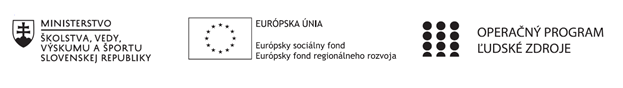 Správa o činnosti pedagogického klubu Príloha:Prezenčná listina zo stretnutia pedagogického klubuPríloha správy o činnosti pedagogického klubu                                                                                             PREZENČNÁ LISTINAMiesto konania stretnutia:     Gymnázium Hlinská 29, ŽilinaDátum konania stretnutia:  16.03.2020Trvanie stretnutia:           od 16.00 hod	do 19.00 hod	Zoznam účastníkov/členov pedagogického klubu:Meno prizvaných odborníkov/iných účastníkov, ktorí nie sú členmi pedagogického klubu  a podpis/y:Prioritná osVzdelávanieŠpecifický cieľ1.1.1 Zvýšiť inkluzívnosť a rovnaký prístup ku kvalitnému vzdelávaniu a zlepšiť výsledky a kompetencie detí a žiakovPrijímateľGymnáziumNázov projektuGymza číta, počíta a bádaKód projektu  ITMS2014+312011U517Názov pedagogického klubu BIO GYMZADátum stretnutia  pedagogického klubu16.03.2020Miesto stretnutia  pedagogického klubuGymnáziumMeno koordinátora pedagogického klubuMgr. Jana LeibiczerováOdkaz na webové sídlo zverejnenej správywww.gymza.skManažérske zhrnutie:krátka anotácia, kľúčové slová Zelená škola – prioritná téma potraviny, environmentálna výchovaHlavné body, témy stretnutia, zhrnutie priebehu stretnutia: Zelená škola a environmentálna výchova Návrh problémových, medzipredmetových úloh a aktivít potrebných pre rozvoj prírodovednej gramotnosti a environmentálneho cíteniaZávery a odporúčania:Využívať súbor úloh aj z publikácií Zelenej školy – Inšpiromat, ENV v súvislostiach, Globálne vzdelávanie ....Pripraviť si triedne aktivity ku Dňu Zelených škôl – napr. zásady zodpovedného spotrebiteľa, globálne varenie, spoločná desiataVypracoval (meno, priezvisko)Mgr. Gabriela ČornáDátum16.03.2020PodpisSchválil (meno, priezvisko)Mgr. Jana LeibiczerováDátum16.03.2020PodpisPrioritná os:VzdelávanieŠpecifický cieľ:1.1.1 Zvýšiť inkluzívnosť a rovnaký prístup ku kvalitnému vzdelávaniu a zlepšiť výsledky a kompetencie detí a žiakovPrijímateľ:GymnáziumNázov projektu:Gymza číta, počíta a bádaKód ITMS projektu:312011U517Názov pedagogického klubu:BIO GYMZAč.Meno a priezviskoPodpisInštitúcia1. Bc. Ing.  Jarmila TuroňováGymnázium Hlinská 292.PaedDr. Katarína KitašováGymnázium Hlinská 293.Mgr. Gabriela ČornáGymnázium Hlinská 294.Mgr. Jana LeibiczerováGymnázium Hlinská 29č.Meno a priezviskoPodpisInštitúcia